2021Annual Security and Fire Safety Report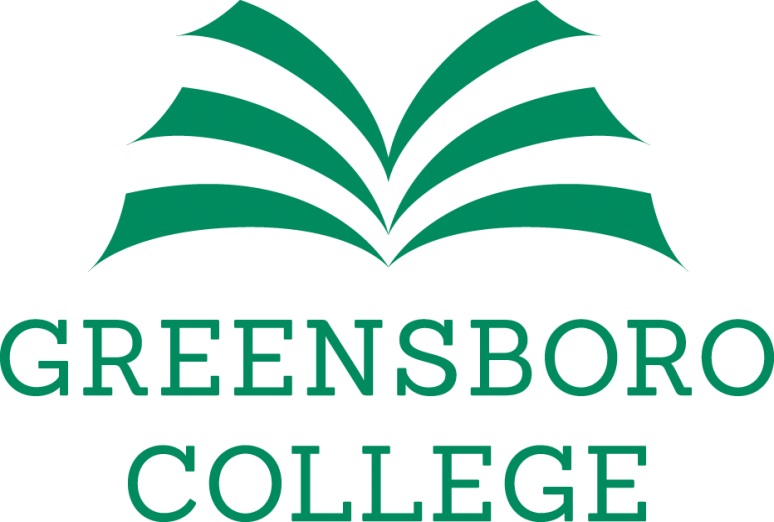 GREENSBORO COLLEGEANNUAL SECURITY AND FIRE REPORTINTRODUCTIONThe Jeanne Clery Disclosure of Campus Security Policy and Campus Crimes Statistics Act (20 USC 1092 (f)) requires institutions of higher education to prepare, publish, and make available to all current and prospective students and employees, information pertaining to crime awareness and personal safety by October 1st of each year.  Greensboro College is publishing this Annual Security and Fire Safety Report pursuant to this regulation.Greensboro College is committed to providing a safe and secure environment for its students and employees.  It offers various educational programs on crime and crime prevention.  Members of the campus community are encouraged to be responsible for their personal safety and to take an active interest in that of others.In this report, members of the campus community will find information on how to prevent and report crimes, how the College responds to the reporting of crimes, how it secures its facilities, and policies governing the possession, distribution, and use of alcoholic beverages and illegal drugs.  This report also addresses College policy and procedure regarding response to, and investigation / adjudication of, reports of sexual harassment, domestic violence, dating violence, stalking and sexual assaults.  Finally, this report provides statistics regarding the occurrence of certain crimes and fires on university property (and relevant areas adjacent to university property).   The Department of Student Development and the Department of Campus Safety and Security can provide more detailed information on the topics discussed in this report upon request.MISSIONThe Greensboro College Department of Campus Safety and Security continuing mission is to serve and protect the College community while fostering an atmosphere of integrity, courtesy, and respect. We seek to continuously improve our processes and the quality of our services to meet The College’s needs. We are committed to delivering the highest level of professional support to our students, faculty, staff, and guests.				SERVICESThe below listed services are available through the Greensboro College Department of Campus Safety and Security Department:Parking Sticker/ID ServicesStudent parking stickers are issued at the Student Accounts office and Faculty and Staff parking stickers are issued at the Department of Safety and Security. Identification cards are issued at the Student Development Office Monday – Friday from 8:30 a.m. – 5:00 p.m.  Fees for these services are listed in the Student Handbook and should be paid at the Student Accounts Office, which accepts cash, checks, credit, and debit cards.    Lost and FoundThe Department of Safety and Security is the central repository for campus lost and found items.  Items may be retrieved  Monday – Friday.  Lost and Found is located in room 116 Main Building.Motor Vehicle AssistanceCampus Security Officers provide assistance by jumping-starting dead vehicle batteries, retrieving keys locked in vehicles, and assist to summon additional assistance.  NOTE:  The operator or owner of the vehicle must sign a liability waiver prior to battery jump-start or vehicle unlock services being provided.Campus SafetyThe Campus Safety and Security Department along with Student Development provides safety Information for the college community.  Information can range from fire safety, blood-borne pathogens, defensive driving and self defense.  Officers also conduct fire and safety inspections of the campus (with the aid of the Greensboro Fire Marshall) and are responsible for investigating personnel injury reports.Rape Aggression Defense (RAD) TrainingRAD classes provide women with the training and confidence to help ward off and escape an attacker.  Classes are held periodically throughout the year at UNC-G.  Women interested should contact Campus Safety and Security for more information.Crime Prevention ServicesAs part of the numerous programs provided by the Residence Life staff and Student Activities, campus security sponsors programs each semester on topics including personal safety awareness and security, rape prevention, and the prevention of burglary and vandalism.  Information on safety and security is provided to students and campus community regularly through bulletins, crime alerts, posters, brochures, residence hall meetings and the college newspaper. Other crime prevention services include Operation ID - the marking of personal items to deter theft and Did You Forget? – a courtesy reminder left on doors found unlocked, to remind personnel to close and lock doors and windows when leaving their offices and rooms. The Security Escort Program, where Campus Safety and Security Officers provide personal safety escorts anywhere on campus upon request.  In addition to seminars, information is disseminated to students and employees through crime prevention awareness packets, security alert posters, displays, and articles and in the student newspaper.Security Escort ProgramSecurity escorts are provided by Security Officers on campus at any time upon request 24-7.  To request a security escort, call 336-217-7245. If you do not reach anyone, call the emergency number at 336-312-9911.CAMPUS SECURITY AND CRIME DETERRENCE PROGRAMSThe Department of Campus Safety and Security partners with the Department of Student Development on a regular basis to educate community members and guests through programs on emergency preparedness, fire and life safety, property and violent crime deterrence, and other topics.  Educational presentations and  materials are also available on request.CAMPUS SAFETY TIPSResidence Hall /Property Crime DeterrenceLike many other colleges and universities, theft of personal property is by far the most common type of criminal incident reported on our campus. The Department of Campus Safety is committed to deterring these incidents, investigating those that occur, and whenever possible prosecuting anyone who engages in this criminal behavior.There are a number of easy, effective steps you can take to "Help Us Help You":If you see anyone or anything that makes you suspicious, call Campus Safety at 336-312-9911 without delay. Close and lock your residence hall room, office, and vehicle every time you leave it, even if you only plan to be away for a few minutes. It takes only takes a few seconds for a thief to steal your valuables.Close and lock your residence hall room door when you are asleep or in the bathroom.Never prop an exterior residence hall door or gate open.Don't open residence hall room or lobby doors for people you don't know. Everyone who is authorized to enter a particular residence hall should already have key and / or card access. Report any lost residence hall room key to your Residential Hall Director and have room locks changed without delay! Don't "hide" a key outside your residence hall room.NEVER leave laptop computers, cell phones, PDAs, MP3 Players, purses, backpacks, etc. unattended - even for a few seconds - outdoors or inside academic, study, recreation or food service facilities. Avoid leaving your valuables in plain sight - whether in your room, office or vehicle! Plainly visible items like GPS units, MP3 players, and audio components - especially in vehicles - draw the attention of would-be thieves.Participate in Operation ID, which is coordinated by the Director of Security. An officer will come to your room and will use an engraver to apply a unique number (usually your driver's license number) to your non-serial numbered items. You should also record serial numbers and other vital information related to valuables in your room. Should your property be stolen anywhere, that information may be used to assist in positive identification and recovery. This free service is available to everyone on campus. You may contact the Director of Security at 336-217-7245 to schedule this service.Vehicle Crime DeterrenceALWAYS roll up vehicle windows and lock doors. ALWAYS secure valuable items such as purses, books, book bags, phones, computers, and other valuables in the trunk, console or glove compartment.NEVER leave your unattended vehicle running.Additional Crime Deterrence TipsREPORT any suspicious activity immediately to the Campus Safety and Security Department at 336-312-9911 or 336-217-7245.REMEMBER,  it is safer to travel in pairs and on well-lit paths and roads during the evening hours.REPORT burned-out lights, broken windows, doors, locks, and any other security-related problems immediately to Residence Life, Maintenance or Public Safety.NEVER leave your book bag, wallet, purse, computer or keys unattended - especially in public places.NEVER walk or jog alone at night.Avoid wearing headphones or earbuds while you are walking or exercising alone outside.A common theme of all awareness and crime prevention programs is to encourage students and employees to be aware of their responsibility for their own security and the security of others.             REPORTING CRIMES & TIMELY WARNINGNumerous efforts are being made to advise members of the campus community on a timely basis about campus crime and or emergencies that are considered to represent a threat to students, employees and the community. Any threats of violence or indications of volatile behavior, regardless of how insignificant it may appear, need to be reported immediately.In the event that a situation arises, either on or off campus, that, in the judgment of the Chief of Safety and Security, Dean of Students or the President constitutes an ongoing or continuing threat, a campus wide “timely warning” will be issued. The warning will be issued through the college e-mail system to students, faculty and staff. Depending on the particular circumstances of the crime, especially in all situations that could pose an immediate threat to the community and individuals, Safety and Security may also post a notice throughout the campus providing the college community with more immediate notification. In such instances, a copy of the notice is posted in each residence hall, at the doors of each building. If an imminent threat occurs, an Emergency Alert Notification (GC ALERT) will be sent out without delay.Anyone with information warranting a timely warning should report the circumstances to the Campus Safety and Security Department, by phone (336-312-9911) or in person at the Safety and Security Department, located in room 116 Main Administration Building.To Report a Crime: Criminal actions and other emergencies on campus can be reported directly to campus security at any time by calling the security emergency phone at 336-312-9911 or 336-217-7245.  Greensboro Police can be contacted by dialing 911. Upon receipt of the call, Security will request specific information and is dispatched immediately to the site of the complaint. If necessary, additional personnel such as police, fire and rescue will be contacted. Individuals may also report incidents to the Student Development office by dialing 336-272-7102 ext. 5227. Crimes should be reported to the Campus Safety and Security Department to ensure inclusion in the annual crime statistics and to aid in providing timely warning notices to the community, when appropriate. For example, a crime that was reported only to the Guilford County Rape Crisis Center would not be included in the Greensboro College crime statistics if not reported to Campus Authorities.Anyone may also report any crime or an emergency to one of the following individuals listed below or any Greensboro College Faculty or Staff Member.Dean of Students  (336) 272-7102 ext. 5406		Director of Residence Life      (336) 272-7102 ext. 5406		Residence Coordinator            (336) 272-7102 ext. 5391                        Title IX Coordinator                (336) 272-7102 ext. 5496                        Dir. Marketing and Comm.      (336) 272-7102 ext. 5491LIMITED VOLUNTARY CONFIDENTIAL REPORTING The Campus Safety and Security Department encourages anyone who is the victim or witness to any crime to promptly report the incident to security. Because security reports are public records under state law, the Safety and Security Department cannot hold reports of crime in confidence. Confidential reports for purposes of inclusion in the annual disclosure of crime statistics can generally be made to other campus security authorities.		GREENSBORO COLLEGE RESPONSE TO THE REPORTINGOF CRIMES Upon receipt of a criminal complaint or report of an emergency, initial security actions are focused on ensuring the safety of the persons involved in the incident.  Subsequently, a Security Officer or Investigator will interview all available involved persons and witnesses to obtain information about the incident.  A written report will be filed. All Campus Safety and Security incident reports are forwarded to the Dean of Student Development office for review and potential action by the Student Judicial Services. Security Officers will investigate a report when it is deemed appropriate. Additional information obtained via the investigation will also be forwarded to the Dean of Student Development and/or the Title IX Coordinator.If assistance is required from the Greensboro Police Department or the Fire Department, Campus Safety and Security will contact the appropriate unit. If a sexual assault or rape should occur, staff on the scene, including Campus Safety and Security, will offer the victim assistance in getting appropriate care. Copies of reports filed by Campus Security Officers may be obtained at the Campus Safety and Security Department as soon as two business days after an incident.  Such copies of Security Incident Reports contain only information designated for public release under N.C.G.S. 74G-5.1.  Additionally, police reports are made available to other College departments to inform them of emergency or criminal incidents where concerns exist for the safety, health and welfare of the Campus community.The Campus Code of Conduct also includes procedures established to address cases where a student’s presence is reasonably believed to pose a continuing danger to persons or property; or poses an ongoing threat of disrupting the academic process.  The student may be immediately suspended by the Dean of Students.  Other disciplinary actions against students are taken in conformance with the policy and procedures outlined in the Campus Judicial Code.  Questions concerning both policies and procedures should be directed to the Dean of Students at 336-272-7102 ext. 5406.Emergency Notification SystemsGreensboro College has several methods of notifying students, faculty and staff in the event of an emergency. GC ALERT- Emergency Notification through Voicemail, Email and Text Messaging for rapid emergency notification. This system allows Greensboro College to convey time-sensitive information within minutes, through a single system.With GC Alert, Greensboro College can schedule, send and track personalized voicemail, email and text messages for all members of the community through their Greensboro.edu account.These messages are sent via four different modes of communication:Voice messages to home, work and/or cell phonesText messages to cell phones, PDAs and other text-based devicesWritten messages to e-mail accountsMessages to receiving devices for the hearing impairedWhat will you do if severe weather hits? How will you know if there’s an imminent threat on campus? Get emergency messages immediately. Sign up for GC Alerts today to be sure you’re informed when it matters the most.  https://greensboro.omnilert.net/subscriber.php or call 336-272-7102 ext. 5491 for assistance.EMERGENCY OPERATION PLAN (EOP)In the event of a natural, technological or human-related disaster, Greensboro College has special procedures in place to address the needs of mitigation, preparedness, and response and recovery management, called the all-hazard Emergency Operations Plan (EOP). This plan establishes policies, procedures and guidelines allowing Greensboro College to save lives, minimize injuries, protect property, preserve a functioning administration, and maintain essential activities. Guidelines are in place to conduct effective and coordinated emergency operations on campus and beyond.Frequent drills are conducted throughout the year to ensure emergency preparedness on campus. In an emergency, Greensboro College will attempt to communicate with the community through numerous methods, including public postings, information hotlines and an Emergency Alert System (GC ALERT) integrating telephone, voice, text messaging and email.For more information about the Emergency Operations Plan (EOP) contact the Dean of Students by calling 336-272-7102 Ext.5406.ACCESS TO AND SECURITY OF CAMPUS FACILITIES Instructional and Administrative FacilitiesPublic areas of campus are open during regular business hours only.Vice Presidents may request keys to the facilities under their control.  Instructors or employees whose duties require unlimited access to a building must acquire authorization from the Vice President in control of that facility prior to being issued a key. Campus Safety personnel may provide access for employees without keys. Positive identification is required.Security Officers patrol campus grounds and buildings during and after normal operating hours.  While patroling, the officers also look for damage to security hardware, non-functioning lights, and other safety and security issues.  Athletic FacilitiesSecurity policies pertaining to major athletic and entertainment events held in Campus athletic facilities are under the direction of the Athletic Department and Conference and Events Office in close coordination with the Campus Safety and Security Department.Residence Life FacilitiesDuring business hours, the College (excluding certain housing facilities) will be open to students, parents, employees, contractors, guests, and invitees. During non-business hours access to all College facilities is by key and/or access card, if issued, or by admittance via the Campus Safety and Security Department or Residence Life staff. In the case of periods of extended closing, the College will admit only those with prior written approval to all facilities. Residence halls are on an electronic access system or key and are secured 24 hours a day. Over extended breaks, the doors of all halls will be secured around the clock. Some facilities may have individual hours, which may vary at different times of the year. Examples are the Reynolds Family Life Center, the Library, and Huggins Auditorium. In these cases, the facilities will be secured according to schedules developed by the department responsible for the facility. Exterior and interior residence hall doors equipped with locks should be kept secure at all times.  Each student is issued a key or an access card to access their residence hall and their residence hall room.  Keys remain the property of the College and are issued at the beginning of the semester and must be returned when the student leaves for the semester or withdraws from school.  Students who lose their keys or do not return them at the end of the semester are charged for rekeying room and / or suite door locks.NOTE:   The campus identification card (Pride Card) is programmed to serve as an access card for residence halls with electronic access control.  Security Officers conduct random patrols of the exterior and internal areas of residence halls.SECURITY CONSIDERATIONS USED IN THEMAINTENANCE OF CAMPUS FACILITIESAthletic, Academic, and Administrative Facilities and GroundsThe Campus Safety and Security Department is responsible for the patrol of all athletic, academic, and administrative facilities as well as the exterior grounds of the College.  All observed safety, maintenance or repair issues are promptly communicated to Greensboro College Maintenance via formal Work Orders or to other appropriate entities.Residence Life FacilitiesStudents are responsible for notifying their Residential Advisors or the Residence Hall Director when their living space or other campus residential facilities are in need of maintenance or repair.  In addition, any safety, maintenance or repair issue observed by members of the Department of Campus Safety and Security or Residence Life staff are promptly communicated to the Physical Plant via Work Orders or to other appropriate entities. When work orders are received, Maintenance will assess the request and schedule the necessary maintenance or repair.  After-hours emergency repairs are reported to the Campus Safety and Security Department.  Upon receipt of the request, the Security Officer will investigate the request and initiate the call-back of appropriate Maintenance personnel to responds immediately to reports of potential safety and security hazards 24 hours a day.DEPARTMENT OF SAFETY AND SECURITYThe Greensboro College campus consists of more than 19 academic, residential, and recreational buildings on 70 acres of tree-lined campus in a historic district, along with three buildings within two block of campus bordering the west section of downtown Greensboro, North Carolina.Campus Safety and Security along with Residence Life, Student Activities, and Student Health Services report to the Vice President for Operations. Campus Safety and Security also works closely with the Dean of Students Office to ensure that safety policies and procedures are executed uniformly and conveyed in a clear and consistent manner to the college’s students, faculty, and staff.The primary objective of the department is to provide a safe and healthy environment that enhances the campus learning experience and supports the mission of the college.The Department of Safety and Security is located in Main Building on the first floor in Office 115.  Officers are on duty 24 hours a day, 7 days a week, and 365 days a year.  The Department aids in enforcement of federal, state, and local statutes and Greensboro College policies and procedures.  Although Security officers do not make arrests, the Security Department maintains a working relationship with the Greensboro Police Department, UNC-Greensboro Police Department and other local law enforcement agencies. The department is staffed by a Director, Captain, and eight patrol officers. All officers are First Aid, CPR and AED certified. AED units are located in several buildings throughout the campus.

The Department of Safety and Security is responsible for security enforcement, crime prevention, and crisis intervention at Greensboro College.  Also, it is responsible for providing specific support services for the Greensboro College community.Emergency number:         336-312-9911      24 hours a dayNon-emergency number: 336-217-7245LAW ENFORCEMENT AUTHORITYGreensboro College Campus Safety and Security is responsible for enforcement of criminal, motor vehicle, and alcoholic beverage control laws of the State of North Carolina, crisis intervention and enforcement of campus policies and regulations set forth by Greensboro College.Greensboro College Safety and Security officers have the authority to ask persons for identification and to determine whether individuals have lawful business at Greensboro College. Security officers have the authority to issue parking tickets, which are billed to financial accounts of students. Security officers do not possess arrest power. Criminal incidents are referred to the local police who have jurisdiction on the campus. The Safety and Security Office at Greensboro College maintains a highly professional working relationship with the Greensboro Police Department and UNC-G Police. Meetings are held between the leaders of these agencies on both a formal and informal basis. The officers of Greensboro College, Greensboro Police and UNC-G Police communicate regularly on the scene of incidents that occur in and around the campus area. The Greensboro College Investigators work closely with the investigative staff of GPD and UNC-G Police when incidents arise that require joint investigative efforts, resources, crime related reports and exchanges of information, as deemed necessary. There is no written memorandum of understanding between the Greensboro College Safety and Security Department and GPD/UNC-G Police.College Campus Safety and Security Officers can detain on all property owned or leased by Greensboro College and on all immediately adjacent streets according to North Carolina General Statutes § 15A-404 Detention of offenders by private persons	(a)        No Arrest; Detention Permitted. - No private person may arrest another person except as provided in G.S. 15A-405. A private person may detain another person as provided in this section.	(b)        When Detention Permitted. - A private person may detain another person when he has probable cause to believe that the person detained has committed in his presence:		(1)        A felony,		(2)        A breach of the peace,		(3)        A crime involving physical injury to another person, or		(4)        A crime involving theft or destruction of property.	(c)        Manner of Detention. - The detention must be in a reasonable manner considering the offense involved and the circumstances of the detention.	(d)       Period of Detention. - The detention may be no longer than the time required for the earliest of the following:		(1)        The determination that no offense has been committed.		(2)        Surrender of the person detained to a law-enforcement officer as provided in subsection                                      (e). 	(e)        Surrender to Officer. - A private person who detains another must immediately notify a law-enforcement officer and must, unless he releases the person earlier as required by subsection (d), surrender the person detained to the law-enforcement officer. LAW ENFORCEMENT REPORTING POLICYCommunity members, students, faculty, staff, and guests are encouraged to report all crimes and public safety related incidents to the Greensboro College Campus Safety and Security Department in a timely manner. However, Greensboro Police should be also be contacted when serious incidents, emergencies, or crimes occur on the campus by dialing 911. To report all crimes or an emergency, call Campus Safety and Security at 336-312-9911. To report a non-emergency security or public safety related matter, call Security at extension 5245 or, 336-217-7245. COUNSELOR AND CONFIDENTIAL CRIME REPORTING As a result of the negotiated rulemaking process which followed the signing into law, the 1998 amendments to 20 U.S.C. Section 1092 (f), clarification was given to those considered to be campus security authorities. Campus “Pastoral Counselors” and Campus “Professional Counselors”, when acting as such, are not considered to be a campus security authority and are not required to report crimes for inclusion into the annual disclosure of crime statistics. As a matter of policy, they are encouraged; if and when they deem it appropriate, to inform persons being counseled of the procedures to report crimes on a voluntary basis for inclusion into the annual crime statistics. The rulemaking committee defines counselors as: Pastoral Counselor An employee of an institution, who is associated with a religious order or denomination, recognized by that religious order or denomination as someone who provides confidential counseling and who is functioning within the scope of that recognition as a pastoral counselor. Professional Counselor An employee of an institution whose official responsibilities include providing psychological counseling to members of the institution’s community and who is functioning within the scope of his or her license or certification. POLICIES GOVERNING ALCOHOLIC BEVERAGESAND ILLEGAL DRUGSPossession, Use and Sale of Alcoholic Beverages / Possession, Use and Sale of Illegal Drugs and Substance AbuseAlcoholic beverages are not permitted outside of residence hall rooms and may not be consumed or possessed in a room where either student is under the legal drinking age of 21.  This includes the possession, sale, distribution or consumption of any alcoholic beverage or illegal drug as well as the unlawful possession or distribution of prescription medication.  Illegal drugs may not be possessed on one’s person, in a vehicle or in any container anywhere on Greensboro College property.  Furthermore, use of any normally legal substance for any purpose other than its intended use (as described by the manufacturer and represented in the public domain) or in a manner that is not in compliance with labled directions for use may consitute substance abuse and a violation of federal law and is thereby punishable under Greensboro College policies.The Greensboro College Campus safety and Security Department enforces laws on underage drinking and is responsible for enforcing federal and state drug laws in partnership with the Greensboro Police.College disciplinary proceedings will be instituted against students and employees who violate the College's policies regarding the possession, use, and sale of alcoholic berverages, illegal drugs, mis-use of prescription drugs, or other substances.  Penalties will be imposed for violations in accordance with the disciplinary policy.  Applicable criminal charges may also be imposed.Off-Campus ResponsibilityGreensboro College assumes no liability for any student when that student is off the Greensboro College campus. Each student is personally responsible for their own safety, their own actions, and the results of their own decisions.If the College learns of criminal activity involving students or student organizations, it will coordinate with the appropriate external law enforcement agency to forward information about the situation to the Office of Student Development, as appropriate.Alcohol and Drug Abuse Educational ProgramsThe Office of Student Development conducts drug and alcohol education programs for students.  It also provides counseling, support and referrals for students seeking help with substance abuse problems. (See the Student Handbook:  PRIDE GUIDE)      https://www.greensboro.edu/student-handbook/The Employee Assistance Program provides limited, free, confidential assessment, counseling, consultation, and referral services for all employees and their families.  The College also provides community members with referrals to local community mental health agencies, personal physicians, local chapters of Alcoholics Anonymous and Narcotics Anonymous, and others who are able to identify and treat employees with substance abuse problems.In compliance with the federal Drug Free Schools and Communities Act and the Drug Free Workplace Act, the Human Resources Office and Student Health annually distributes literature.  The literature includes a description of the health risks associated with the use of illegal drugs and the abuse of alcohol and other medications.WEAPON POLICY 

Greensboro College strictly prohibits the possession or use of any weapons including, but not limited to, guns, rifles, pistols, BB guns, pellet guns, stun guns, air rifles/pistols, paintball guns, BB’s, bullets, bomb-making devices, knives (of any length), brass knuckles, slingshots, leaded canes and martial arts devices. In addition, any object that resembles a firearm or weapon is prohibited. 

The only exception would be for “a weapon used solely for educational or school-sanctioned ceremonial purposes, or used in a school-approved program conducted under the supervision of an adult whose supervision has been approved by the school authority” (DEAN OF STUDENTS). (North Carolina General Statute Section 14-269.2). Those persons exempted from this policy include any firefighters, police, emergency service personnel, North Carolina Forest Service personnel, and any private police employed by the College, when acting in the discharge of their official duties (North Carolina General Statute Section 14-269.2). 

Any weapon or ammunition discovered on College property will be confiscated immediately. The College reserves the right, at the sole discretion of the Dean of Students, to immediately dismiss or suspend from the College any student found in possession of a weapon. In the event that such discretion is exercised, the College shall have no obligation to follow the above procedures, and the affected student shall not be vested with those rights otherwise afforded under the Student Conduct Code. The College reserves the right to report violations to the
appropriate law enforcement authorities.

 WHAT IF YOU HAVE A CONCEALED WEAPON PERMIT?  Even if you have a concealed weapon permit, you are NOT allowed to have a weapon in your vehicle, room, on your person or any area of the Greensboro College campus. 

Greensboro College prohibits any person to possess or carry, whether openly or concealed, any gun, rifle, pistol or other firearm of any kind on educational property or to a curricular or extracurricular activity sponsored by a school. 

Please call the Safety & Security department at 336-217-7245 if you have any questions.TITLE IX, GENDER DISCRIMINATION, and SEXUAL VIOLENCENondiscrimination and Title IX Statement Notice of Non-DiscriminationGreensboro College, in accordance with Federal Title IX regulations and our strategic plan, GC2020, does not discriminate on the basis of sex or gender in its programs and activities. Members of the Greensboro College community, guests and visitors have the right to be free from gender-based discrimination, sexual harassment and sexual misconduct of any kind expressly including stalking, sexual exploitation, sexual violence, and retaliation. Greensboro College is committed to providing a safe and welcoming campus environment. Greensboro College’s Equal Opportunity Policy, as published in the Greensboro College Undergraduate and Graduate Academic Catalogs and Faulty Handbook states that Greensboro College does not discriminate on the basis of race, color, religion, national origin, gender, age, sexual orientation, socio-economic status, or against qualified handicapped persons, disabled veterans or veterans of the Vietnam era as identified and defined by law in the recruitment and employment of faculty and staff, and the operation of its programs. In the strategic plan, GC2020, it states at that as a United Methodist-affiliated education, Greensboro Colleges is “non-sectarian, open to all persons without restriction based on gender, race, religious preference, sexual orientation or socioeconomic status”. The College complies with the applicable nondiscrimination and affirmative action titles and sections of the Civil Rights Act of 1964, Federal Executive Order 11246, Educational Amendments of 1972, Rehabilitation Act of 1973, the Vietnam Era Veterans Readjustment Assistance Act of 1973, the Vietnam Era Veterans Readjustment Assistance Act of 1972, the Age Discrimination in Employment Act of 1967, and the Age Discrimination Act of 1975 as well as all amendments thereto.All members of the Greensboro College community, including students, faculty, guests, staff, and contract employees working at the college are expected to conduct themselves in a manner that does not discriminate or infringe upon the rights of others. Greensboro College adopts this policy to reaffirm the principles in our mission and to provide recourse for those individuals whose rights have been violated. This policy will not be used to restrict academic freedom or constitutionally protected free speech or expression. Incidents shared in the course of class discussion or other academic endeavors may or may not be subject to mandatory reporting. More information about mandatory reporting can be found in section III.B of the Sexual Misconduct policy. For more on Greensboro College’s Academic Freedom policy, please refer to the Faculty Handbook.Questions regarding Title IX may be referred Greensboro College’s Title IX Coordinator or to the US Department of Education Office for Civil Rights. Definitions of Domestic Violence, Dating Violence and Stalking Domestic Violence – Includes felony or misdemeanor crimes of violence committed by a current or former spouse of the victim, by a person with whom the victim shares a child in common, by a person cohabitating with or has cohabitated with the victim as a spouse, by a person similarly situated to a spouse of the victim under the domestic or family laws or by any other person against an adult or youth victim who is protected from that person’s acts under the domestic or family violence laws of the jurisdiction. Dating Violence – Means violence committed by a person—(a) who is or has been in a social relationship of a romantic or intimate nature with the victim; and (b) where the existence of such a relationship will be determined by the reporting party’s statement andbased on a consideration of the following factors: (i) The length of the relationship.(ii) The type of relationship. (iii) The frequency of interaction between the persons involved in the relationship.Stalking – Means engaging in a course of conduct directed at a specific person that would cause a reasonable person to—a) fear for his or her safety or the safety of others; or b) suffer substantial emotional distress. A person commits the crime of stalking when the person either:(1) engages in a course of conduct or repeatedly commits acts toward another person, including following the person without proper authority, under circumstances whichdemonstrate either an intent to place such other person in reasonable fear of bodily injury or to cause substantial emotional distress to such other person; or(2) engages in a course of conduct or repeatedly communicates to another person under circumstances which demonstrate or communicate either an intent to place such other person in reasonable fear of bodily injury or to cause substantial emotional distress to such other person.What to do if you have been the victim of sexual assault, dating violence, domestic violence or stalking?SEXUAL HARASSMENT POLICY
https://www.greensboro.edu/sexual-harassment/It is Mandatory for all Greensboro College employees to report any sexual violence incidents, except those employees specifically designated as confidential resources.SEX OFFENDERS REGISTRYStudents, faculty, and staff members can obtain information on registered sex offenders living and working in the immediate area. The North Carolina Sex Offender and Public Protection Registry were established in January 1996 (14-208.5). This law requires a person who is a resident of North Carolina and who has a reportable conviction to maintain registration with the sheriff of the county where the person resides. If the person moves to North Carolina from outside this state, the person shall register within 10 days of establishing residence in this state, or whenever the person has been present in the state for 15 days, whichever comes first. This information is made available for the purpose of protecting the public and can be accessed online at the NC State Bureau of Investigations website.    http://sexoffender.ncsbi.gov/                                        Anyone who uses this information to commit a criminal act on another person is subject to prosecution. MISSING PERSONS POLICYThe Greensboro College Campus Safety and Security Department will exert every reasonable effort to locate a student, visitor, faculty or staff member who is reported as missing from the campus.  To file a report regarding any person believed to be missing from the Greensboro College campus, you may personally come to the Campus Safety and Security Office or you may contact our agency by phone at 336-217-7245 or 336-312-9911.  A Security Officer will either speak with you by phone or come to your location on campus.  There is no requirement that a person be missing for 24 hours or more before a police report can be filed.  Prompt reporting is always appropriate!  Campus Safety and Security Officers will collaborate and share information regarding missing persons with other law enforcement agencies.  If a Greensboro College student has been missing from the campus for 24 hours, a report must be made to Greensboro College Security and any of the following officials:                        Dean of StudentsResidence Life CoordinatorCampus Security OfficersDirector of Marketing and CommunicationsAll Other Faculty and Staff MembersAny of the officials listed above who receive a report that a student has been missing for 24 hours must immediately confirm that a missing person report has also been (or is in the process of being) made to Greensboro Police.  If the missing student is under the age of 18, that student’s parent(s) or legal guardian(s) will also be notified.All students living in on-campus student housing facilities have the option to register a confidential contact person to be notified in the case that the student is determined to be missing.  Only authorized university officials and law enforcement officers in furtherance of a missing person investigation will have access to this information.  Students who choose to exercise this option may contact the Office of Student Development to document their emergency contact information.  PREPARATION OF DISCLOSURE OF CRIME STATISTICSThe Greensboro College Campus Safety and Security Department is responsible for preparing and distributing this report. We work with other departments and agencies, such as the Office for Student Development and the Greensboro Police Department, to compile the information.This report is prepared to fulfill the requirements of Title IV of the Higher Education Act of 1965, as amended in 1998, the provision of an Annual Security Report as described under §668.46.This report may be found at the Greensboro College web site: https://www.greensboro.edu/security/.  The report will be mailed to anyone requesting a copy. Anyone may obtain a copy at the Department of Safety and Security. Statistics in this report are obtained from the incident reports of the security department, incident reports of other local law enforcement agencies and information from other campus officials designated by this Act as Campus Security Authorities. Campus Security Authorities include but are not limited to: faculty advisors to registered student organizations, coaches for Intercollegiate Athletics and Intramural Sports, Director of Residence Life and staff who directly monitor student residences, Dean, Advisor and Director of the Reynolds Center. Pastoral and professional counselors are exempt from reporting, but are encouraged to report statistics for inclusion in this report.For a paper copy, contact the Department of Safety and Security at (336) 272-7102 Ext. 5245 or e-mail security@greensboro.edu.Clery Act Crimes and StatisticsJeanne Clery Disclosure of Campus Security Policy and Campus Crime Statistics Act (20 USC § 1092(f)) requires colleges and universities across the United States to disclose information about crime on and around their campuses. The Safety and SecurityDepartment maintains a close relationship with all police departments whereGreensboro College owns or controls property to ensure that crimes reported directly to these police departments that involve the College are brought to the attention of the Safety & Security Department.The Safety & Security Department collects the crime statistics disclosed in the charts through a number of methods. Security Officers enter all reports of crime incidents made directly into the department’s computer. After an officer enters the report in the system, the Chief of Security reviews the report to ensure it is appropriately classified in the correct crime category. The department periodically examines the data to ensure that all reported crimes are recorded in accordance with the crime definitions outlined in the FBI Uniform Crime Reporting Handbook and the FBI National Incident-Based Reporting System Handbook. In addition to the crime data that the Safety & Security Department maintains, the following statistics also include crimes that are reported to The Greensboro Police Department, Student Development and campus security authorities (CSA), including Athletic Coaches, Faculty/Staff Advisors to clubs and organizations, individuals or offices with significant responsibility for student and campus activities. The statistics reported here generally reflect the number of criminal incidents reported to the various authorities. The statistics reported for the subcategories on liquor laws, drug laws, and weapons offenses represent the number of people arrested or referred to campus judicial authorities for respective violations, not the number of offenses.Geographical Definitions:

Campus – Any building or property owned or controlled by an institution within the same reasonably contiguous geographic area and used by the institution in direct support of, or in a manner related to the institution’s educational purposes. These buildings include residential halls, any building or property that is owned by the institution but controlled by another person, those frequently used by students and those that support institutional purposes such as food or retail.On-campus Student Housing Facility -  Any student housing facility that is owned or controlled by the institution, or is located on property that is owned or controlled by the institution, and is within the reasonably contiguous geographic area that makes up the campus is considered an on-campus student housing facility.
Non-Campus – Includes any building or property owned or controlled by student organizations recognized by the school; and any building or property owned or controlled by the school, that is not within the same reasonable contiguous area.
Public Property – All public property, thoroughfares, streets, sidewalks, and parking facilities, that is within the campus, or immediately adjacent to and accessible from the campus.CRIME DEFINITIONS:
Murder and non-negligent manslaughter – The willful (non-negligent) killing of one human being by another.
Negligent manslaughter – The killing of another person through gross negligence.
Forcible Sex Offenses – Any sexual act directed against another person, forcibly and/or against that person’s will; or not forcibly or against the person’s will where the victim is incapable of giving consent- Sexual Assault.Forcible Rape - The carnal knowledge of a person, forcibly and/or against that person’s will; or not forcibly or against the person’s will where the victim is incapable of giving consent because of his/her temporary or permanent mental or physical incapacity (or because of his/her youth).Forcible Sodomy - Oral or anal sexual intercourse with another person, forcibly and/or against that person’s will; or not forcibly against the person’s will where the victim is incapable of giving consent because of his/her youth or because of his/her temporary or permanent mental or physical incapacity.Sexual Assault w/ An Object - The use of an object or instrument to unlawfully penetrate, however slightly, the genital or anal opening of the body of another person, forcibly and/or against that person’s will; or not forcibly or against the person’s will where the victim is incapable of giving consent because of his/her youth or because of his/her temporary or permanent mental or physical incapacity.Forcible Fondling – The touching of the private body parts of another person for the purpose ofsexual gratification, forcibly and/ or against that person’s will; or, not forcibly or against the person’s will where the victim is incapable of giving consent because of his/ her youth or because of his/her temporary or permanent mental incapacity.Non-forcible Sex Offenses – are incidents of unlawful, non-forcible sexual intercourse.Incest - is non-forcible sexual intercourse between persons who are related to each other within the degrees wherein marriage is prohibited by law.Statutory Rape is non-forcible sexual intercourse with a person who is under the statutory age of consent. If force was used or threatened, or the victim was incapable of giving consent because of his/her youth, or temporary or permanent mental impairment, the offense should be classified as forcible rape, not statutory rape.Robbery – The taking or attempting to take anything of value from the care, custody, or control of a person or persons by force or threat of force or violence and/or by putting the victim in fear.
Aggravated Assault – An unlawful attack by one person upon another for the purpose of inflicting severe or aggravated bodily injury. This type of assault usually is accompanied by the use of a weapon or by means likely to produce death or great bodily harm. Simple assaults are excluded.
Burglary - Forcible entry and unlawful entry-no force of a structure to commit a felony or a theft. Attempted forcible entry is included.	Motor Vehicle Theft- The theft or attempted theft of a motor vehicle.  A motor vehicle is self-propelled and runs on the surface and not on rails. Motorboats, construction equipment, airplanes, and farming equipment are specifically excluded from this category.
Arson – Any willful or malicious burning or attempt to burn, with or without intent to defraud, a dwelling house, public building, motor vehicle or aircraft, personal property of another, etc.Domestic Violence – Includes felony or misdemeanor crimes of violence committed by a current or former spouse of the victim, by a person with whom the victim shares a child in common, by a person cohabitating with or has cohabitated with the victim as a spouse, by a person similarly situated to a spouse of the victim under the domestic or family laws or by any other person against an adult or youth victim who is protected from that person’s acts under the domestic or family violence laws of the jurisdiction. Dating Violence – Means violence committed by a person—(a) who is or has been in a social relationship of a romantic or intimate nature with the victim; and (b) where the existence of such a relationship will be determined by the reporting party’s statement and based on a consideration of the following factors: (i) The length of the relationship. (ii) The type of relationship. (iii) The frequency of interaction between the persons involved in the relationship.Stalking – Means engaging in a course of conduct directed at a specific person that would cause a reasonable person to—a) fear for his or her safety or the safety of others; or b) suffer substantial emotional distress. A person commits the crime of stalking when the person either:(1) engages in a course of conduct or repeatedly commits acts toward another person, including following the person without proper authority, under circumstances which demonstrate either an intent to place such other person in reasonable fear of bodily injury or to cause substantial emotional distress to such other person; or(2) engages in a course of conduct or repeatedly communicates to another person under circumstances which demonstrate or communicate either an intent to place such other person in reasonable fear of bodily injury or to cause substantial emotional distress to such other person.Hate Crime - is a criminal offense committed against a person, property or society that is motivated, in whole or in part, by the offender's bias against a race, religion, ethnic/ national origin group, disability, gender or sexual orientation group.         *Hate Crimes*– includes all of the crimes listed above that manifest evidence that the victim was chosen based on one of the categories of prejudice listed below, plus the following crimes. Larceny/Theft – includes pocket picking, purse snatching, shop-lifting, theft from building, theft from motor vehicle, theft of motor vehicle parts or accessories, and all other larceny.Simple Assault– unlawful physical attack by one person upon another where neither the offender displays a weapon, nor the victim suffers obvious severe or aggravated bodily injury involving apparent broken bones, loss of teeth, possible internal injury, severe laceration or loss of consciousness.Intimidation– to unlawfully place another person in reasonable fear of bodily harm through the use of threatening words and/or other conduct but without displaying a weapon or subjecting the victim to actual physical attack.Destruction/Damage/Vandalism to Property (except Arson)– to willfully or maliciously destroy, damage, deface, or otherwise injure real or personal property without the consent of the owner or the person having custody or control of it.CATEGORIES OF PREJUDICE Race– A preformed negative attitude toward a group of persons who possess common physical characteristics genetically transmitted by descent and heredity that distinguish them as a distinct division of humankind.Gender– A preformed negative opinion or attitude toward a group of persons because those persons are male or female.Religion– A preformed negative opinion or attitude toward a group of persons who share the same religious beliefs regarding the origin and purpose of the universe and the existence or nonexistence of a supreme being.Sexual Orientation– A preformed negative opinion or attitude toward a group of persons based on their sexual attraction toward, and responsiveness to, members of their own sex or members of the opposite sex.Ethnicity/national origin– A preformed negative opinion or attitude toward a group of persons of the same race or national origin who share common or similar traits, languages, customs, and traditions.Disability– A preformed negative opinion or attitude toward a group of persons based on their physical or mental impairments/ challenges, whether such disability is temporary or permanent, congenital or acquired by heredity, accident, injury, advanced age, or illnessArrest & Disciplinary Referrals:
Arrest for Clery Act purposes is defined as persons processed by arrest, citation or summons. Referred for disciplinary action is defined as the referral of any person to any official who initiates a disciplinary action of which a record is kept and which may result in the imposition of a sanction.  Student referrals are forwarded to the Dean of Students Office to initiate the disciplinary process against students when a violation of the Student Code of Conduct and/or any state law occurs. The statistics gathered reflect all alcohol, drugs and weapons violations that were referred.
Weapons Violation – The violation of laws or ordinances dealing with weapon offenses, regulatory in nature, such as: manufacture, sale, or possession of deadly weapons; carrying deadly weapons, concealed or openly; furnishing deadly weapons to minors; aliens possessing deadly weapons; and all attempts.
Drug Violations – The unlawful cultivation, manufacture, distribution, sale, purchase, use, possession, transportation or importation of any controlled drug or narcotic substance. Arrests for violations of state and local laws, specifically those relating to the unlawful possession, sale, use, growing, manufacturing and making of narcotic drugs. Relevant substances include: opium or cocaine, morphine, heroin, codeine; marijuana; synthetic or manufactured narcotics; and nonnarcotic drugs such as barbiturates.
Liquor Law Violations – The violation of laws or ordinances prohibiting: the manufacture, sale, transporting, furnishing, bootlegging, operating stills, possessing of intoxicating liquor; operate unlawful drinking places; furnishing liquor to a minor or intemperate person; using a vehicle for illegal transportation of liquor; drinking on a train or public conveyance. Drunkenness and driving under the influence are not included in this definition.COMMON CRIMESWhile Greensboro College is a reasonably safe environment, crimes do occur. In addition to the Clery Act crimes statistics, other common crimes that occur on campus are outlined below.TheftTheft is a common occurrence on college campuses. Often, this is due to the fact that theft is often seen as a crime of opportunity. Confined living arrangements, recreation facilities, and many open classrooms and laboratories provide thieves with effortless opportunities. Occupants of the residence halls often feel a sense of security and home atmosphere and become too trusting of their peers, while other leave classrooms and laboratories unlocked when not occupied for short periods of time.It is important to be very vigilant when it comes to suspicious persons. Never leave items and valuables lying around unsecured. Doors should be locked at all times. The following is a list of suggestions to help you not fall victim to theft.Keep doors to residence halls, labs, classrooms locked when not occupied.Don’t provide unauthorized access to persons in the building or classrooms.Do not keep large amounts of money with you.Lock all valuables, money, jewelry, and checkbooks in a lock box or lockeddrawer.Keep a list of all valuable possessions including the makes, models, and serial numbers.Take advantage of the Engraving Programs to have all valuables engraved with specific identifying marks.Don’t leave laptop computers or textbooks unattended in labs or libraries, even if it is for a short period of time.Don’t lend credit cards or identification cards to anyone.Report loitering persons or suspicious persons to police immediately; don’t take any chances.Identity TheftIdentity theft is a crime in which someone wrongfully obtains and uses another person’s personal information in some ways that involves fraud or deception, typically for economic gain. This personal data could be a Social Security number, bank account, and credit card information.Persons involved in identity theft often use computers or other forms of media to assist them.You can take measures you can take to prevent this from happening to you:• Do not give anyone your personal information unless there is a legitimate reason to trust    them.                    • Never give your credit card information, date of birth, or other information over the   telephone, unless you can confirm the person receiving that information.• Complete a credit check frequently to assure there is no suspicious activity.• Examine financial information often to assure all transactions are authorized and  accounted for.• Use security software and install firewalls on computers.Change your passwords on your computer FIRE SAFETY REPORT/ FIRE LOGIn compliance with the Higher Education Opportunity Act (Public Law 110-315) Greensboro College publishes annually a Fire Safety Report and Fire Log. The report contains, fire statistics, a description of fire safety systems in each residential housing facility, the number of fire drills held the previous calendar year, the institutions policies on portable electrical appliances, smoking, and open flames in housing facilities, procedures for student housing evacuations and policies for fire safety.Fire LogThe Campus Safety and Security Department maintains a written, easily understood fire log that records, by the date that the fire was reported, any fire that occurred in an on campus student housing facility. This log includes the nature, date, time, and general location of each fire.Fire Safety Systems, Training, and DrillsAt Greensboro College, all four Residential buildings are equipped with a fire alarm system, which is monitored 24 hours a day, seven days a week. The buildings are also equipped with emergency lights that are designed to automatically activate whenever there is a power loss, Smoke Detectors and Pull Stations. All residential life staff (Residence Advisors & Residence Hall Directors) receive intensive and comprehensive fire safety training at the beginning of each semester. Every students room has a smoke detector installed on the inside wall. Fire exit drills are conducted each semester in every residential building. In addition, emergency evacuation maps are posted on all floors of residential facilities.  Fire Inspection and Prevention PolicyIt is the obligation of the Campus Safety and Security Department to provide students, faculty, staff and visitors with the safest possible environment, free from potential fire hazards. The primary goal of fire prevention is to recognize hazardous conditions and take appropriate action before such conditions result in a fire emergency. This goal is accomplished by conducting periodic fire safety inspections of all Campus buildings and conducting third-party fire safety audits.Regarding fire safety inspections, fire and life-safety features of the buildings shall be in compliance with all applicable standards of the National Fire Protection Association (NFPA) and adopted by The State of North Carolina and City of Greensboro. Simplex-Grinnell monitor, inspect and service all fire safety systems. The Greensboro Fire Department’s Fire Inspector conducts fire safety inspections of all campus buildings. Some buildings may be inspected more frequently as deemed necessary. A copy of the completed Fire Inspection Report for each building will be forwarded to the appropriate department responsible for maintaining fire safety compliance of that building. The responsible department will be expected to correct any deficiencies and notify Physical Plant by returning a copy of the report indicating the date (as determined by the GFD) when each deficiency was corrected. Physical Plant will conduct a follow-up inspection to verify correction of all deficiencies once notification has been received. Copies of all completed Fire Inspection Reports will be maintained by the Physical Plant.To minimize the potential for fires, The College strictly prohibits the possession or use of fireworks or combustible materials of any kind which includes, but is not limited to, halogen lamps, gasoline, and paint thinner, kerosene, incense, oil lamps, candles and other articles that may be a source of flames. All such articles will be confiscated. Tampering with fire alarms and fire-fighting equipment, failing to render reasonable cooperation in any fire-related emergency, deliberately setting a fire, failing to leave a building during a fire drill or fire-related emergency, setting off a fire alarm other than in case of emergency and failing to report a fire are violations of this policy. Greensboro College is required by law to report fire safety violations to the proper authorities. The campus fire alarm system is critical to the protection of the lives and property of students. North Carolina General Statute Section 14-286 states as follows: Giving false fire alarms; molesting fire-alarm, fire-detection or fire-extinguishing system. It shall be unlawful for any person or persons to wantonly and willfully give or cause to be given, or to advise, counsel, or aid and abet anyone in giving a false alarm of fire, or to break the glass key protector,  or to pull the slide, arm, or lever of any station or signal box of any fire-alarm system, except in case of fire, or willfully misuse or damage a portable fire extinguisher, or in any way to willfully interfere with, damage, deface, molest, or injure any part or portion of any fire-alarm, fire-detection, smoke-detection or fire-extinguishing system. Any person violating any of the provisions of this section shall be guilty of a misdemeanor punishable by a fine not to exceed five hundred dollars ($500.00), imprisonment for not more than six months, or both.Fire Safety Regulations and ProceduresFire drills are conducted at various times throughout the year to insure that all on-campus residents are familiar with evacuation procedures. Any substance that could cause a fire is not permitted in the residence halls at any time. These items will be confiscated and are not subject to be returned. Additionally, students, faculty and staff should maintain a safe environment in all campus facilities and should follow the procedures below in the event that a fire is discovered or if they see or smell something that indicates a fire in any campus building or on campus grounds.Pull the alarm if it has not yet been activated.Do not attempt to extinguish a fire until an alarm has been soundedClose room doors and exit the building.Do not use the elevator.Call 911 and report the location of the fire. Do not reenter the building until instructed by campus security.In the event of a fire alarm, all occupants of the building are required to vacate. Failure to do so is a violation of the Student Conduct Code. Tampering with or inappropriately handling any fire and/or safety equipment (including but not limited to fire extinguishers, fire hoses, smoke alarms and detectors, fire safety vehicles) is strictly prohibited and a violation of federal/state law and the Student Conduct Code.Evacuation ProceduresUpon hearing a fire alarm, evacuate the building by using the nearest stairs and exits. Do not use elevators. Once outside the building, stay out and move away from the building to clear access for the fire department and other emergency responders. Do not re-enter the building until expressly advised that it is safe to do so by a Fire Department incident commander or Campus Security officer. Fire Incident ReportingStudents, Faculty and Staff are instructed to call 911 to report a fire. Any fires that were quickly extinguished, any evidence of recent fires or attempted burning of material must be reported immediately to a Campus Safety and Security at 336-312-9911 and Student Development at 336-272-7102 Ext. 227 who will document the incident as required. Campus Safety and Security will coordinate with Residential Life, Greensboro Police and Fire Departments in the investigation of each fire incident.Plans for Future Improvements in Fire Safety Greensboro College continues to monitor trends related to residence hall fire incidents and alarms to provide a fire-safe living environment for all students. New programs and policies are developed as needed to help ensure the safety of all students, faculty, staff and community.IMPORTANT TELEPHONE NUMBERS Campus Emergency Number	 	            (336) 312-9911Campus Safety and Security   		            (336) 217-7245Admissions                                 		            (336) 272-7102  ext. 5211Athletics                                                                      (336) 272-7102  ext. 5250Bookstore                                 		            (336) 272-7102  ext. 5713 Dining Hall                              		            (336) 272-7102  ext. 5311 Residence Life 				            (336) 272-2102  ext. 5625Career Services                                                           (336) 272-7102  ext. 5370Chaplain’s Office                                                       (336) 272-7102  ext. 5597Communications                                                         (336) 272-7102 ext. 5398Counseling Center                                                      (336) 272-7102  ext. 5224Financial Aid                                                              (336) 272-7102  ext. 5217Health Center                                                              (336) 272-7102  ext. 5277 Information Technology                                             (336) 272-7102   ext.5366     Registrar                                		                        (336) 272-7102  ext. 5207 Student Accounts                		                        (336) 272-7102  ext. 5205 Student Activities                   		                        (336) 272-7102  ext. 5248Student Development            	                                    (336) 272-7102  ext. 5227Title IX Coordinator	(336) 272-7102  ext. 5496Greensboro Police                       			 (336) 373-2222Guilford County Sheriff                   		             (336) 641-3694Guilford EMT                                     		 (336) 641-7565Guilford County Mental Health   		             (336) 676-6480Moses Cone Hospital                      		             (336) 832-7000Urgent Care (Pomona)                  		             (336) 299-0000Wesley Long Hospital                    		             (336) 832-1000This page intentionally left blank.Table of Contents2Introduction3Departmental Mission4Services and Crime Prevention Programs4Campus Safety Tips5Reporting Crimes / Timely Warning7Limited Voluntary Confidential Reporting8Greensboro College Responds to the Reporting of Crimes / Emergencies8Emergency Notification System9Emergency Operations Plan (EOP)9Access to and Security of Campus Facilities10Security Considerations in the Maintenance of Campus Facilities11Department of Safety and Security11Law Enforcement Authority12Law Enforcement Reporting Policy13Counselors and Confidential Crime Reporting13Policies Governing Alcoholic Beverages and Illegal Drugs14Weapons Policy15Title IX, Gender Discrimination, and Sexual Violence16Definitions of Domestic Violence, Dating Violence, and Stalking17Sexual Harassment Policy17Sex Offender's Registry17Missing Persons Policies and Procedures18Preparation of and Disclosure of Crime Statistics18Clery Act Crime and Statistics19Geographical Definitions28Crime Definitions28Common Crimes31Fire Safety Report 32Fire Log / Fire Saftey Systems, Training, Drills, Policy and Procedures35Fire Incident Reporting37Fire Plans for Future Improvements37Important Telephone Numbers37Greensboro College Title IX Coordinator and Special Assistant to the President815 W. Market Street 231 Main BuildingGreensboro, NC 27401titleIX@greensboro.edu336-272-7102 ext. 5496https://www.greensboro.edu/sexual-harassment/U.S. Department of EducationOffice for Civil Rights400 Maryland Avenue, SW
Washington, D.C. 20202-1328OCR@ed.gov 800-421-3481http://www2.ed.gov/about/offices/list/ocr/index.html2020 Calendar year2020 Calendar year2020 Calendar year2020 Calendar year      On      On  Residential  Residential        Total        Total    Non    Non    PublicOffenseOffenseOffenseOffense  Campus  Campus   On Campus   On Campus   Campus   Campus   PropertyMurder/Non-negligent manslaughterMurder/Non-negligent manslaughterMurder/Non-negligent manslaughterMurder/Non-negligent manslaughter000000000Negligent manslaughterNegligent manslaughterNegligent manslaughterNegligent manslaughter000000000Sex offenses - ForcibleSex offenses - ForcibleSex offenses - ForcibleSex offenses - Forcible       Rape00000       Fondling       Fondling11100Sex offenses - Non-ForcibleSex offenses - Non-ForcibleSex offenses - Non-ForcibleSex offenses - Non-Forcible       Incest       Incest       Incest       Incest000000000       Statutory rape       Statutory rape       Statutory rape       Statutory rape000000000RobberyRobberyRobberyRobbery000000000Aggravated assaultAggravated assaultAggravated assaultAggravated assault000000000BurglaryBurglaryBurglaryBurglary221122000Motor vehicle theftMotor vehicle theftMotor vehicle theftMotor vehicle theft000000000ArsonArsonArsonArson000000000VAWAVAWAVAWAVAWADomestic  ViolenceDomestic  Violence00000Dating ViolenceDating Violence00000Stalking00000Liquor Law ViolationsLiquor Law ViolationsLiquor Law ViolationsLiquor Law Violations Arrests Arrests Arrests Arrests000000000 Disciplinary/Judicial Referrals Disciplinary/Judicial Referrals Disciplinary/Judicial Referrals Disciplinary/Judicial Referrals202020202020000Drug Law ViolationsDrug Law ViolationsDrug Law ViolationsDrug Law Violations Arrests Arrests Arrests Arrests000000000 Disciplinary/Judicial Referrals Disciplinary/Judicial Referrals Disciplinary/Judicial Referrals Disciplinary/Judicial Referrals999999000Weapons PossessionWeapons PossessionWeapons PossessionWeapons Possession Arrests Arrests Arrests Arrests000000000 Disciplinary/Judicial Referrals Disciplinary/Judicial Referrals Disciplinary/Judicial Referrals Disciplinary/Judicial Referrals0000000002020ON CAMPUSHate CrimesRaceReligionSexualGenderDisabilityEthnicity0rientationNational originMurder000000Manslaughter000000Sex offenses - Forcible      Rape000000      Fondling000000Sex offenses - Non ForcibleSex offenses - Non Forcible      Incest000000      Statutory rape000000Robbery000000Aggravated assault000000Burglary000000Motor vehicle theft000000Arson000000Simple Assault000000Larceny-theft000000Intimidation000000Destructive/damage/vandalismDestructive/damage/vandalism0000002020RESIDENTIALHate CrimesRaceReligionSexualGenderDisabilityEthnicity0rientationNational originMurder000000Manslaughter000000Sex offenses - Forcible      Rape000000      Fondling000000Sex offenses - Non ForcibleSex offenses - Non Forcible      Incest000000      Statutory rape000000Robbery000000Aggravated assault000000Burglary000000Motor vehicle theft000000Arson000000Simple Assault000000Larceny-theft000000Intimidation000000Destructive/damage/vandalismDestructive/damage/vandalism0000002020NONCAMPUSHate CrimesRaceReligionSexualGenderDisabilityEthnicity0rientationNational originMurder000000Manslaughter000000Sex offenses - Forcible      Rape000000      Fondling000000Sex offenses - Non ForcibleSex offenses - Non Forcible      Incest000000      Statutory rape000000Robbery000000Aggravated assault000000Burglary000000Motor vehicle theft000000Arson000000Simple Assault000000Larceny-theft000000Intimidation000000Destructive/damage/vandalismDestructive/damage/vandalism0000002020PUBLIC PROPERTYHate CrimesRaceReligionSexualGenderDisabilityEthnicity0rientationNational originMurder000000Manslaughter000000Sex offenses - Forcible      Rape000000      Fondling000000Sex offenses - Non ForcibleSex offenses - Non Forcible      Incest000000      Statutory rape000000Robbery000000Aggravated assault000000Burglary000000Motor vehicle theft000000Arson000000Simple Assault000000Larceny-theft000000Intimidation000000Destructive/damage/vandalismDestructive/damage/vandalism0000002019 Calendar year2019 Calendar year2019 Calendar year2019 Calendar year      On      On  Residential  Residential        Total        Total    Non    Non    PublicOffenseOffenseOffenseOffense  Campus  Campus   On Campus   On Campus   Campus   Campus   PropertyMurder/Non-negligent manslaughterMurder/Non-negligent manslaughterMurder/Non-negligent manslaughterMurder/Non-negligent manslaughter000000000Negligent manslaughterNegligent manslaughterNegligent manslaughterNegligent manslaughter000000000Sex offenses - ForcibleSex offenses - ForcibleSex offenses - ForcibleSex offenses - Forcible       Rape11100       Fondling       Fondling11100Sex offenses - Non-ForcibleSex offenses - Non-ForcibleSex offenses - Non-ForcibleSex offenses - Non-Forcible       Incest       Incest       Incest       Incest000000000       Statutory rape       Statutory rape       Statutory rape       Statutory rape000000000RobberyRobberyRobberyRobbery000000000Aggravated assaultAggravated assaultAggravated assaultAggravated assault000000000BurglaryBurglaryBurglaryBurglary222222000Motor vehicle theftMotor vehicle theftMotor vehicle theftMotor vehicle theft000000002ArsonArsonArsonArson000000000VAWAVAWAVAWAVAWADomestic  ViolenceDomestic  Violence00000Dating ViolenceDating Violence11100Stalking00000Liquor Law ViolationsLiquor Law ViolationsLiquor Law ViolationsLiquor Law Violations Arrests Arrests Arrests Arrests000000000 Disciplinary/Judicial Referrals Disciplinary/Judicial Referrals Disciplinary/Judicial Referrals Disciplinary/Judicial Referrals999999000Drug Law ViolationsDrug Law ViolationsDrug Law ViolationsDrug Law Violations Arrests Arrests Arrests Arrests000000006 Disciplinary/Judicial Referrals Disciplinary/Judicial Referrals Disciplinary/Judicial Referrals Disciplinary/Judicial Referrals272727272727000Weapons PossessionWeapons PossessionWeapons PossessionWeapons Possession Arrests Arrests Arrests Arrests000000000 Disciplinary/Judicial Referrals Disciplinary/Judicial Referrals Disciplinary/Judicial Referrals Disciplinary/Judicial Referrals0000000002019ON CAMPUSHate CrimesRaceReligionSexualGenderDisabilityEthnicity0rientationNational originMurder000000Manslaughter000000Sex offenses - Forcible      Rape000000      Fondling000000Sex offenses - Non ForcibleSex offenses - Non Forcible      Incest000000      Statutory rape000000Robbery000000Aggravated assault000000Burglary000000Motor vehicle theft000000Arson000000Simple Assault000000Larceny-theft000000Intimidation000000Destructive/damage/vandalismDestructive/damage/vandalism0000002019RESIDENTIALHate CrimesRaceReligionSexualGenderDisabilityEthnicity0rientationNational originMurder000000Manslaughter000000Sex offenses - Forcible      Rape000000      Fondling000000Sex offenses - Non ForcibleSex offenses - Non Forcible      Incest000000      Statutory rape000000Robbery000000Aggravated assault000000Burglary000000Motor vehicle theft000000Arson000000Simple Assault000000Larceny-theft000000Intimidation000000Destructive/damage/vandalismDestructive/damage/vandalism0000002019NONCAMPUSHate CrimesRaceReligionSexualGenderDisabilityEthnicity0rientationNational originMurder000000Manslaughter000000Sex offenses - Forcible      Rape000000      Fondling000000Sex offenses - Non ForcibleSex offenses - Non Forcible      Incest000000      Statutory rape000000Robbery000000Aggravated assault000000Burglary000000Motor vehicle theft000000Arson000000Simple Assault000000Larceny-theft000000Intimidation000000Destructive/damage/vandalismDestructive/damage/vandalism0000002019PUBLIC PROPERTYHate CrimesRaceReligionSexualGenderDisabilityEthnicity0rientationNational originMurder000000Manslaughter000000Sex offenses - Forcible      Rape000000      Fondling000000Sex offenses - Non ForcibleSex offenses - Non Forcible      Incest000000      Statutory rape000000Robbery000000Aggravated assault000000Burglary000000Motor vehicle theft000000Arson000000Simple Assault000000Larceny-theft000000Intimidation000000Destructive/damage/vandalismDestructive/damage/vandalism0000002018 Calendar year2018 Calendar year2018 Calendar year2018 Calendar year      On      On  Residential  Residential        Total        Total    Non    Non    PublicOffenseOffenseOffenseOffense  Campus  Campus   On Campus   On Campus   Campus   Campus   PropertyMurder/Non-negligent manslaughterMurder/Non-negligent manslaughterMurder/Non-negligent manslaughterMurder/Non-negligent manslaughter000000000Negligent manslaughterNegligent manslaughterNegligent manslaughterNegligent manslaughter000000000Sex offenses - ForcibleSex offenses - ForcibleSex offenses - ForcibleSex offenses - Forcible       Rape00000       Fondling       Fondling00000Sex offenses - Non-ForcibleSex offenses - Non-ForcibleSex offenses - Non-ForcibleSex offenses - Non-Forcible       Incest       Incest       Incest       Incest000000000       Statutory rape       Statutory rape       Statutory rape       Statutory rape000000000RobberyRobberyRobberyRobbery000000000Aggravated assaultAggravated assaultAggravated assaultAggravated assault111111000BurglaryBurglaryBurglaryBurglary111111000Motor vehicle theftMotor vehicle theftMotor vehicle theftMotor vehicle theft000000000ArsonArsonArsonArson000000000VAWAVAWAVAWAVAWADomestic  ViolenceDomestic  Violence00000Dating ViolenceDating Violence10100Stalking00000Liquor Law ViolationsLiquor Law ViolationsLiquor Law ViolationsLiquor Law Violations Arrests Arrests Arrests Arrests000000000 Disciplinary/Judicial Referrals Disciplinary/Judicial Referrals Disciplinary/Judicial Referrals Disciplinary/Judicial Referrals333333000Drug Law ViolationsDrug Law ViolationsDrug Law ViolationsDrug Law Violations Arrests Arrests Arrests Arrests000000000 Disciplinary/Judicial Referrals Disciplinary/Judicial Referrals Disciplinary/Judicial Referrals Disciplinary/Judicial Referrals101010101010000Weapons PossessionWeapons PossessionWeapons PossessionWeapons Possession Arrests Arrests Arrests Arrests000000000 Disciplinary/Judicial Referrals Disciplinary/Judicial Referrals Disciplinary/Judicial Referrals Disciplinary/Judicial Referrals1111110002018ON CAMPUSHate CrimesRaceReligionSexualGenderDisabilityEthnicity0rientationNational originMurder000000Manslaughter000000Sex offenses - Forcible      Rape000000      Fondling000000Sex offenses - Non ForcibleSex offenses - Non Forcible      Incest000000      Statutory rape000000Robbery000000Aggravated assault000000Burglary000000Motor vehicle theft000000Arson000000Simple Assault000000Larceny-theft000000Intimidation000000Destructive/damage/vandalismDestructive/damage/vandalism0000002018RESIDENTIALHate CrimesRaceReligionSexualGenderDisabilityEthnicity0rientationNational originMurder000000Manslaughter000000Sex offenses - Forcible      Rape000000      Fondling000000Sex offenses - Non ForcibleSex offenses - Non Forcible      Incest000000      Statutory rape000000Robbery000000Aggravated assault000000Burglary000000Motor vehicle theft000000Arson000000Simple Assault000000Larceny-theft000000Intimidation000000Destructive/damage/vandalismDestructive/damage/vandalism0000002018NONCAMPUSHate CrimesRaceReligionSexualGenderDisabilityEthnicity0rientationNational originMurder000000Manslaughter000000Sex offenses - Forcible      Rape000000      Fondling000000Sex offenses - Non ForcibleSex offenses - Non Forcible      Incest000000      Statutory rape000000Robbery000000Aggravated assault000000Burglary000000Motor vehicle theft000000Arson000000Simple Assault000000Larceny-theft000000Intimidation000000Destructive/damage/vandalismDestructive/damage/vandalism0000002018PUBLIC PROPERTYHate CrimesRaceReligionSexualGenderDisabilityEthnicity0rientationNational originMurder000000Manslaughter000000Sex offenses - Forcible      Rape000000      Fondling000000Sex offenses - Non ForcibleSex offenses - Non Forcible      Incest000000      Statutory rape000000Robbery000000Aggravated assault000000Burglary000000Motor vehicle theft000000Arson000000Simple Assault000000Larceny-theft000000Intimidation000000Destructive/damage/vandalismDestructive/damage/vandalism0000002020 FIRE SAFETY SYSTEMS by RESIDENCE HALLS2020 FIRE SAFETY SYSTEMS by RESIDENCE HALLS2020 FIRE SAFETY SYSTEMS by RESIDENCE HALLS2020 FIRE SAFETY SYSTEMS by RESIDENCE HALLS2020 FIRE SAFETY SYSTEMS by RESIDENCE HALLS2020 FIRE SAFETY SYSTEMS by RESIDENCE HALLS2020 FIRE SAFETY SYSTEMS by RESIDENCE HALLS2020 FIRE SAFETY SYSTEMS by RESIDENCE HALLS2020 FIRE SAFETY SYSTEMS by RESIDENCE HALLS2020 FIRE SAFETY SYSTEMS by RESIDENCE HALLS2020 FIRE SAFETY SYSTEMS by RESIDENCE HALLS2020 FIRE SAFETY SYSTEMS by RESIDENCE HALLS2020 FIRE SAFETY SYSTEMS by RESIDENCE HALLS2020 FIRE SAFETY SYSTEMS by RESIDENCE HALLS2020 FIRE SAFETY SYSTEMS by RESIDENCE HALLSBUILDINGType of SystemType of SystemType of SystemType of SystemType of SystemType of SystemType of SystemMonitored BYMonitored BYMonitored BYMonitored BY# of Initating devices# of Initating devices# of Initating devices# of Initating devices# of Initating devicesSprinklerSprinkler(pull,smoke,duct & ion(pull,smoke,duct & ion(pull,smoke,duct & ion(pull,smoke,duct & ion(pull,smoke,duct & ionSystemsSystemsHill Residence HallHill Residence HallHill Residence HallHill Residence HallJohnson Controls Johnson Controls Johnson Controls Johnson Controls Johnson Controls  - horn/strobe - horn/strobe - horn/strobe - horn/strobeSimplex GrinnellSimplex GrinnellSimplex GrinnellSimplex Grinnell202202N/AGreensboro Residence HallGreensboro Residence HallGreensboro Residence HallGreensboro Residence HallGreensboro Residence HallGreensboro Residence HallJohnson ControlsJohnson ControlsJohnson ControlsJohnson ControlsJohnson Controls - horn/strobe - horn/strobe - horn/strobe - horn/strobeSimplex GrinnellSimplex GrinnellSimplex GrinnellSimplex Grinnell7474N/AWest Residence HallWest Residence HallWest Residence HallWest Residence HallJohnson ControlsJohnson ControlsJohnson ControlsJohnson ControlsJohnson Controls - horn/strobe - horn/strobe - horn/strobe - horn/strobeSimplex GrinnellSimplex GrinnellSimplex GrinnellSimplex Grinnell127127N/A2020 ON CAMPUS RESIDENTIAL FIRES2020 ON CAMPUS RESIDENTIAL FIRES2020 ON CAMPUS RESIDENTIAL FIRES2020 ON CAMPUS RESIDENTIAL FIRES2020 ON CAMPUS RESIDENTIAL FIRES2020 ON CAMPUS RESIDENTIAL FIRES2020 ON CAMPUS RESIDENTIAL FIRES2020 ON CAMPUS RESIDENTIAL FIRES2020 ON CAMPUS RESIDENTIAL FIRES2020 ON CAMPUS RESIDENTIAL FIRES2020 ON CAMPUS RESIDENTIAL FIRESFIRESFIRESINJURIESINJURIESDEATHSDEATHSDEATHSARSONSARSONSARSONSHill Residence HallHill Residence HallHill Residence HallHill Residence Hall00000000Greensboro Residence HallGreensboro Residence HallGreensboro Residence HallGreensboro Residence HallGreensboro Residence HallGreensboro Residence Hall00000000West Residence HallWest Residence HallWest Residence HallWest Residence Hall00000000DefinitionsArson: The intentionally and maliciously setting fire to a building or other property with intent to cause damage.Arson: The intentionally and maliciously setting fire to a building or other property with intent to cause damage.Arson: The intentionally and maliciously setting fire to a building or other property with intent to cause damage.Arson: The intentionally and maliciously setting fire to a building or other property with intent to cause damage.Arson: The intentionally and maliciously setting fire to a building or other property with intent to cause damage.Arson: The intentionally and maliciously setting fire to a building or other property with intent to cause damage.Arson: The intentionally and maliciously setting fire to a building or other property with intent to cause damage.Arson: The intentionally and maliciously setting fire to a building or other property with intent to cause damage.Arson: The intentionally and maliciously setting fire to a building or other property with intent to cause damage.Arson: The intentionally and maliciously setting fire to a building or other property with intent to cause damage.Arson: The intentionally and maliciously setting fire to a building or other property with intent to cause damage.Arson: The intentionally and maliciously setting fire to a building or other property with intent to cause damage.Arson: The intentionally and maliciously setting fire to a building or other property with intent to cause damage.Arson: The intentionally and maliciously setting fire to a building or other property with intent to cause damage.Arson: The intentionally and maliciously setting fire to a building or other property with intent to cause damage.Arson: The intentionally and maliciously setting fire to a building or other property with intent to cause damage.Arson: The intentionally and maliciously setting fire to a building or other property with intent to cause damage.Arson: The intentionally and maliciously setting fire to a building or other property with intent to cause damage.Arson: The intentionally and maliciously setting fire to a building or other property with intent to cause damage.Arson: The intentionally and maliciously setting fire to a building or other property with intent to cause damage.Arson: The intentionally and maliciously setting fire to a building or other property with intent to cause damage.Arson: The intentionally and maliciously setting fire to a building or other property with intent to cause damage.Arson: The intentionally and maliciously setting fire to a building or other property with intent to cause damage.Arson: The intentionally and maliciously setting fire to a building or other property with intent to cause damage.Arson: The intentionally and maliciously setting fire to a building or other property with intent to cause damage.Arson: The intentionally and maliciously setting fire to a building or other property with intent to cause damage.Fire: Any instance of open flame or other burning in a place not intended to contain the burning or in an uncontrolled manner.Fire: Any instance of open flame or other burning in a place not intended to contain the burning or in an uncontrolled manner.Fire: Any instance of open flame or other burning in a place not intended to contain the burning or in an uncontrolled manner.Fire: Any instance of open flame or other burning in a place not intended to contain the burning or in an uncontrolled manner.Fire: Any instance of open flame or other burning in a place not intended to contain the burning or in an uncontrolled manner.Fire: Any instance of open flame or other burning in a place not intended to contain the burning or in an uncontrolled manner.Fire: Any instance of open flame or other burning in a place not intended to contain the burning or in an uncontrolled manner.Fire: Any instance of open flame or other burning in a place not intended to contain the burning or in an uncontrolled manner.Fire: Any instance of open flame or other burning in a place not intended to contain the burning or in an uncontrolled manner.Fire: Any instance of open flame or other burning in a place not intended to contain the burning or in an uncontrolled manner.Fire: Any instance of open flame or other burning in a place not intended to contain the burning or in an uncontrolled manner.Fire: Any instance of open flame or other burning in a place not intended to contain the burning or in an uncontrolled manner.Fire: Any instance of open flame or other burning in a place not intended to contain the burning or in an uncontrolled manner.Fire: Any instance of open flame or other burning in a place not intended to contain the burning or in an uncontrolled manner.Fire: Any instance of open flame or other burning in a place not intended to contain the burning or in an uncontrolled manner.Fire: Any instance of open flame or other burning in a place not intended to contain the burning or in an uncontrolled manner.Fire: Any instance of open flame or other burning in a place not intended to contain the burning or in an uncontrolled manner.Fire: Any instance of open flame or other burning in a place not intended to contain the burning or in an uncontrolled manner.Fire: Any instance of open flame or other burning in a place not intended to contain the burning or in an uncontrolled manner.Fire: Any instance of open flame or other burning in a place not intended to contain the burning or in an uncontrolled manner.Fire: Any instance of open flame or other burning in a place not intended to contain the burning or in an uncontrolled manner.Fire: Any instance of open flame or other burning in a place not intended to contain the burning or in an uncontrolled manner.Fire: Any instance of open flame or other burning in a place not intended to contain the burning or in an uncontrolled manner.Fire: Any instance of open flame or other burning in a place not intended to contain the burning or in an uncontrolled manner.Fire: Any instance of open flame or other burning in a place not intended to contain the burning or in an uncontrolled manner.Fire: Any instance of open flame or other burning in a place not intended to contain the burning or in an uncontrolled manner.Injuries: Number of persons injured that required treatment at a medical facility.Injuries: Number of persons injured that required treatment at a medical facility.Injuries: Number of persons injured that required treatment at a medical facility.Injuries: Number of persons injured that required treatment at a medical facility.Injuries: Number of persons injured that required treatment at a medical facility.Injuries: Number of persons injured that required treatment at a medical facility.Injuries: Number of persons injured that required treatment at a medical facility.Injuries: Number of persons injured that required treatment at a medical facility.Injuries: Number of persons injured that required treatment at a medical facility.Injuries: Number of persons injured that required treatment at a medical facility.Injuries: Number of persons injured that required treatment at a medical facility.Injuries: Number of persons injured that required treatment at a medical facility.Injuries: Number of persons injured that required treatment at a medical facility.Injuries: Number of persons injured that required treatment at a medical facility.Injuries: Number of persons injured that required treatment at a medical facility.Injuries: Number of persons injured that required treatment at a medical facility.Injuries: Number of persons injured that required treatment at a medical facility.Injuries: Number of persons injured that required treatment at a medical facility.Injuries: Number of persons injured that required treatment at a medical facility.Deaths:Number of deaths related to the fire.Number of deaths related to the fire.Number of deaths related to the fire.Number of deaths related to the fire.Number of deaths related to the fire.Number of deaths related to the fire.Number of deaths related to the fire.Number of deaths related to the fire.Number of deaths related to the fire.Number of deaths related to the fire.Each individual residence room is equipped with a smoke detector.Each individual residence room is equipped with a smoke detector.Each individual residence room is equipped with a smoke detector.Each individual residence room is equipped with a smoke detector.Each individual residence room is equipped with a smoke detector.Each individual residence room is equipped with a smoke detector.Each individual residence room is equipped with a smoke detector.Each individual residence room is equipped with a smoke detector.Each individual residence room is equipped with a smoke detector.Each individual residence room is equipped with a smoke detector.Each individual residence room is equipped with a smoke detector.Each individual residence room is equipped with a smoke detector.Each individual residence room is equipped with a smoke detector.Each individual residence room is equipped with a smoke detector.Each individual residence room is equipped with a smoke detector.Each individual residence room is equipped with a smoke detector.Each individual residence room is equipped with a smoke detector.2019 FIRE SAFETY SYSTEMS by RESIDENCE HALLS2019 FIRE SAFETY SYSTEMS by RESIDENCE HALLS2019 FIRE SAFETY SYSTEMS by RESIDENCE HALLS2019 FIRE SAFETY SYSTEMS by RESIDENCE HALLS2019 FIRE SAFETY SYSTEMS by RESIDENCE HALLS2019 FIRE SAFETY SYSTEMS by RESIDENCE HALLS2019 FIRE SAFETY SYSTEMS by RESIDENCE HALLS2019 FIRE SAFETY SYSTEMS by RESIDENCE HALLSBUILDINGType of SystemMonitored BYMonitored BY# of Initating devices# of Initating devicesSprinklerSprinkler(pull,smoke,duct & ion(pull,smoke,duct & ionSystemsSystemsHill Residence HallHill Residence HallJohnson Controls  - horn/strobe - horn/strobeSimplex GrinnellSimplex Grinnell202N/AGreensboro Residence HallGreensboro Residence HallGreensboro Residence HallJohnson Controls - horn/strobe - horn/strobeSimplex GrinnellSimplex Grinnell74N/AWest Residence HallWest Residence HallJohnson Controls - horn/strobe - horn/strobeSimplex GrinnellSimplex Grinnell127N/A2019 ON CAMPUS RESIDENTIAL FIRES2019 ON CAMPUS RESIDENTIAL FIRES2019 ON CAMPUS RESIDENTIAL FIRES2019 ON CAMPUS RESIDENTIAL FIRESFIRESINJURIESDEATHSARSONSARSONSHill Residence HallHill Residence Hall0000Greensboro Residence HallGreensboro Residence HallGreensboro Residence Hall0000West Residence HallWest Residence Hall0000DefinitionsDefinitionsArson: The intentionally and maliciously setting fire to a building or other property with intent to cause damage.Arson: The intentionally and maliciously setting fire to a building or other property with intent to cause damage.Arson: The intentionally and maliciously setting fire to a building or other property with intent to cause damage.Arson: The intentionally and maliciously setting fire to a building or other property with intent to cause damage.Arson: The intentionally and maliciously setting fire to a building or other property with intent to cause damage.Arson: The intentionally and maliciously setting fire to a building or other property with intent to cause damage.Arson: The intentionally and maliciously setting fire to a building or other property with intent to cause damage.Arson: The intentionally and maliciously setting fire to a building or other property with intent to cause damage.Arson: The intentionally and maliciously setting fire to a building or other property with intent to cause damage.Arson: The intentionally and maliciously setting fire to a building or other property with intent to cause damage.Arson: The intentionally and maliciously setting fire to a building or other property with intent to cause damage.Arson: The intentionally and maliciously setting fire to a building or other property with intent to cause damage.Fire: Any instance of open flame or other burning in a place not intended to contain the burning or in an uncontrolled manner.Fire: Any instance of open flame or other burning in a place not intended to contain the burning or in an uncontrolled manner.Fire: Any instance of open flame or other burning in a place not intended to contain the burning or in an uncontrolled manner.Fire: Any instance of open flame or other burning in a place not intended to contain the burning or in an uncontrolled manner.Fire: Any instance of open flame or other burning in a place not intended to contain the burning or in an uncontrolled manner.Fire: Any instance of open flame or other burning in a place not intended to contain the burning or in an uncontrolled manner.Fire: Any instance of open flame or other burning in a place not intended to contain the burning or in an uncontrolled manner.Fire: Any instance of open flame or other burning in a place not intended to contain the burning or in an uncontrolled manner.Fire: Any instance of open flame or other burning in a place not intended to contain the burning or in an uncontrolled manner.Fire: Any instance of open flame or other burning in a place not intended to contain the burning or in an uncontrolled manner.Fire: Any instance of open flame or other burning in a place not intended to contain the burning or in an uncontrolled manner.Fire: Any instance of open flame or other burning in a place not intended to contain the burning or in an uncontrolled manner.Fire: Any instance of open flame or other burning in a place not intended to contain the burning or in an uncontrolled manner.Injuries: Number of persons injured that required treatment at a medical facility.Injuries: Number of persons injured that required treatment at a medical facility.Injuries: Number of persons injured that required treatment at a medical facility.Injuries: Number of persons injured that required treatment at a medical facility.Injuries: Number of persons injured that required treatment at a medical facility.Injuries: Number of persons injured that required treatment at a medical facility.Injuries: Number of persons injured that required treatment at a medical facility.Injuries: Number of persons injured that required treatment at a medical facility.Deaths:Number of deaths related to the fire.Number of deaths related to the fire.Number of deaths related to the fire.Number of deaths related to the fire. Each individual residence room is equipped with a smoke detector. Each individual residence room is equipped with a smoke detector. Each individual residence room is equipped with a smoke detector. Each individual residence room is equipped with a smoke detector. Each individual residence room is equipped with a smoke detector. Each individual residence room is equipped with a smoke detector. Each individual residence room is equipped with a smoke detector.2018 FIRE SAFETY SYSTEMS by RESIDENCE HALLS2018 FIRE SAFETY SYSTEMS by RESIDENCE HALLS2018 FIRE SAFETY SYSTEMS by RESIDENCE HALLS2018 FIRE SAFETY SYSTEMS by RESIDENCE HALLS2018 FIRE SAFETY SYSTEMS by RESIDENCE HALLS2018 FIRE SAFETY SYSTEMS by RESIDENCE HALLS2018 FIRE SAFETY SYSTEMS by RESIDENCE HALLS2018 FIRE SAFETY SYSTEMS by RESIDENCE HALLSBUILDINGType of SystemMonitored BYMonitored BY# of Initating devices# of Initating devices# of Initating devicesSprinklerSprinkler(pull,smoke,duct & ion(pull,smoke,duct & ion(pull,smoke,duct & ionSystemsSystemsHill Residence HallHill Residence HallJohnson Controls  - horn/strobe - horn/strobeSimplex GrinnellSimplex Grinnell202N/AGreensboro Residence HallGreensboro Residence HallGreensboro Residence HallJohnson Controls - horn/strobe - horn/strobeSimplex GrinnellSimplex Grinnell74N/AWest Residence HallWest Residence HallJohnson Controls - horn/strobe - horn/strobeSimplex GrinnellSimplex Grinnell127N/A2018 ON CAMPUS RESIDENTIAL FIRES2018 ON CAMPUS RESIDENTIAL FIRES2018 ON CAMPUS RESIDENTIAL FIRES2018 ON CAMPUS RESIDENTIAL FIRESFIRESINJURIESDEATHSARSONSARSONSHill Residence HallHill Residence Hall0000Greensboro Residence HallGreensboro Residence HallGreensboro Residence Hall0000West Residence HallWest Residence Hall0000DefinitionsDefinitionsArson: The intentionally and maliciously setting fire to a building or other property with intent to cause damage.Arson: The intentionally and maliciously setting fire to a building or other property with intent to cause damage.Arson: The intentionally and maliciously setting fire to a building or other property with intent to cause damage.Arson: The intentionally and maliciously setting fire to a building or other property with intent to cause damage.Arson: The intentionally and maliciously setting fire to a building or other property with intent to cause damage.Arson: The intentionally and maliciously setting fire to a building or other property with intent to cause damage.Arson: The intentionally and maliciously setting fire to a building or other property with intent to cause damage.Arson: The intentionally and maliciously setting fire to a building or other property with intent to cause damage.Arson: The intentionally and maliciously setting fire to a building or other property with intent to cause damage.Arson: The intentionally and maliciously setting fire to a building or other property with intent to cause damage.Arson: The intentionally and maliciously setting fire to a building or other property with intent to cause damage.Arson: The intentionally and maliciously setting fire to a building or other property with intent to cause damage.Arson: The intentionally and maliciously setting fire to a building or other property with intent to cause damage.Fire: Any instance of open flame or other burning in a place not intended to contain the burning or in an uncontrolled manner.Fire: Any instance of open flame or other burning in a place not intended to contain the burning or in an uncontrolled manner.Fire: Any instance of open flame or other burning in a place not intended to contain the burning or in an uncontrolled manner.Fire: Any instance of open flame or other burning in a place not intended to contain the burning or in an uncontrolled manner.Fire: Any instance of open flame or other burning in a place not intended to contain the burning or in an uncontrolled manner.Fire: Any instance of open flame or other burning in a place not intended to contain the burning or in an uncontrolled manner.Fire: Any instance of open flame or other burning in a place not intended to contain the burning or in an uncontrolled manner.Fire: Any instance of open flame or other burning in a place not intended to contain the burning or in an uncontrolled manner.Fire: Any instance of open flame or other burning in a place not intended to contain the burning or in an uncontrolled manner.Fire: Any instance of open flame or other burning in a place not intended to contain the burning or in an uncontrolled manner.Fire: Any instance of open flame or other burning in a place not intended to contain the burning or in an uncontrolled manner.Fire: Any instance of open flame or other burning in a place not intended to contain the burning or in an uncontrolled manner.Fire: Any instance of open flame or other burning in a place not intended to contain the burning or in an uncontrolled manner.Fire: Any instance of open flame or other burning in a place not intended to contain the burning or in an uncontrolled manner.Injuries: Number of persons injured that required treatment at a medical facility.Injuries: Number of persons injured that required treatment at a medical facility.Injuries: Number of persons injured that required treatment at a medical facility.Injuries: Number of persons injured that required treatment at a medical facility.Injuries: Number of persons injured that required treatment at a medical facility.Injuries: Number of persons injured that required treatment at a medical facility.Injuries: Number of persons injured that required treatment at a medical facility.Injuries: Number of persons injured that required treatment at a medical facility.Deaths:Number of deaths related to the fire.Number of deaths related to the fire.Number of deaths related to the fire.Number of deaths related to the fire. Each individual residence room is equipped with a smoke detector. Each individual residence room is equipped with a smoke detector. Each individual residence room is equipped with a smoke detector. Each individual residence room is equipped with a smoke detector. Each individual residence room is equipped with a smoke detector. Each individual residence room is equipped with a smoke detector. Each individual residence room is equipped with a smoke detector.